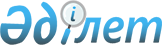 О внесении изменений в некоторые постановления акимата Акмолинской области
					
			Утративший силу
			
			
		
					Постановление акимата Акмолинской области от 13 декабря 2013 года № А-11/550. Зарегистрировано Департаментом юстиции Акмолинской области 15 января 2014 года № 3957. Утратило силу постановлением акимата Акмолинской области от 2 апреля 2020 года № а-4/172
      Сноска. Утратило силу постановлением акимата Акмолинской области от 02.04.2020 № а-4/172 (вводится в действие со дня официального опубликования).

      Примечание РЦПИ.

      В тексте документа сохранена пунктуация и орфография оригинала.
      В соответствии с подпунктом 2) статьи 18 Трудового кодекса Республики Казахстан от 15 мая 2007 года, подпунктом 7) статьи 5 Закона Республики Казахстан от 11 октября 2011 года "О религиозной деятельности и религиозных объединениях" акимат Акмолинской области ПОСТАНОВЛЯЕТ:
      1. Утратил силу постановлением акимата Акмолинской области от 18.11.2014 № А-10/545 (вводится в действие со дня официального опубликования).


      2. Внести в постановление акимата Акмолинской области "Об утверждении расположения специальных стационарных помещений для распространения религиозной литературы и иных информационных материалов религиозного содержания, предметов религиозного назначения и согласовании расположения помещений для проведения религиозных обрядов за пределами культовых зданий (сооружений)" от 28 декабря 2012 года № А-1/668 (зарегистрировано в Реестре государственной регистрации нормативных правовых актов № 3632, опубликовано 29 января 2013 года в газетах "Арқа ажары" и "Акмолинская правда") следующие изменения:
      заголовок постановления изложить в новой редакции:
      "Об утверждении расположения специальных стационарных помещений для распространения религиозной литературы и иных информационных материалов религиозного содержания, предметов религиозного назначения и согласовании расположения помещений для проведения религиозных мероприятий за пределами культовых зданий (сооружений)";
      пункт 2 изложить в новой редакции:
      "2. Согласовать расположение помещений для проведения религиозных мероприятий за пределами культовых зданий (сооружений) согласно приложению 2 к настоящему постановлению.";
      заголовок приложения 2 изложить в новой редакции:
      "Расположение помещений для проведения религиозных мероприятий за пределами культовых зданий (сооружений)".
      3. Контроль за исполнением настоящего постановления возложить на заместителя акима Акмолинской области Адильбекова Д.З.
      4. Настоящее постановление вступает в силу со дня государственной регистрации в Департаменте юстиции Акмолинской области и вводится в действие со дня официального опубликования.
					© 2012. РГП на ПХВ «Институт законодательства и правовой информации Республики Казахстан» Министерства юстиции Республики Казахстан
				
Аким Акмолинской области
К.Айтмухаметов